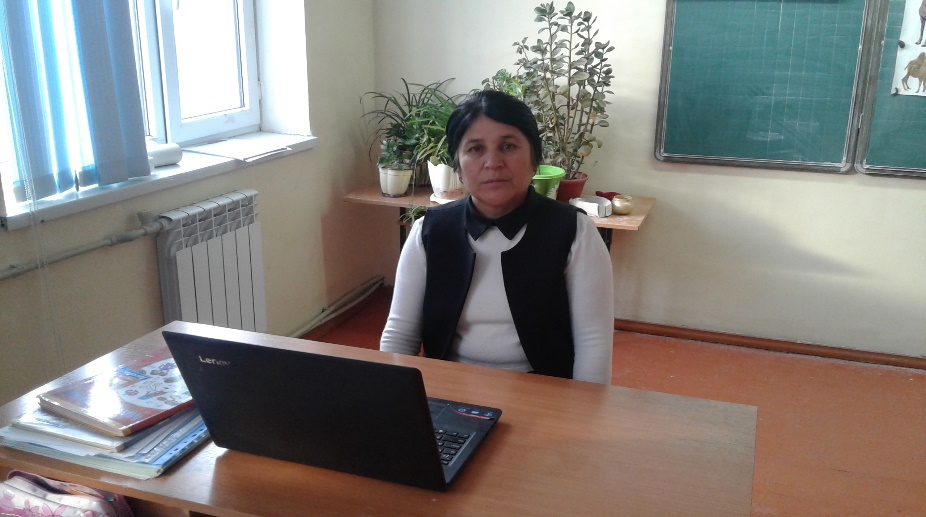                                            Талжанова Айтбану Азимханқызы,                             Науайы атындағы жалпы орта мектептің бастауыш сынып мұғалімі, ОҚО, Созақ ауданы, Созақ ауылы.Қала мен ауыл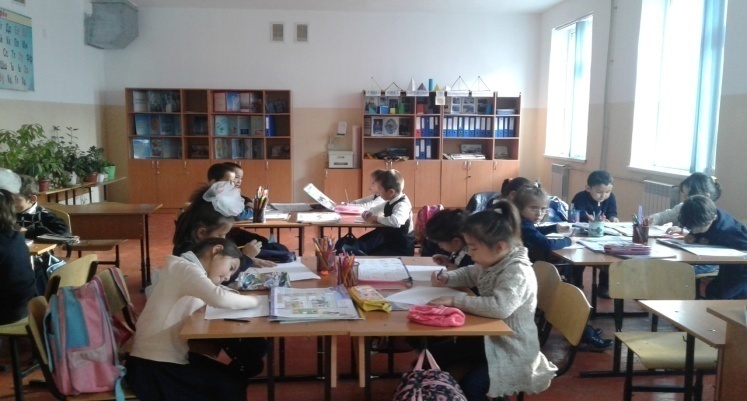 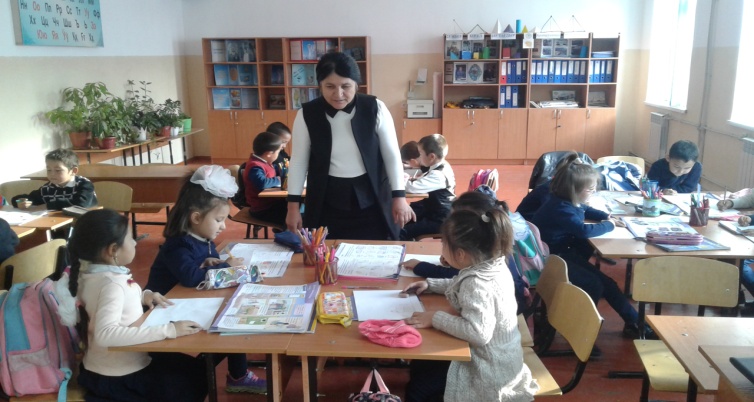 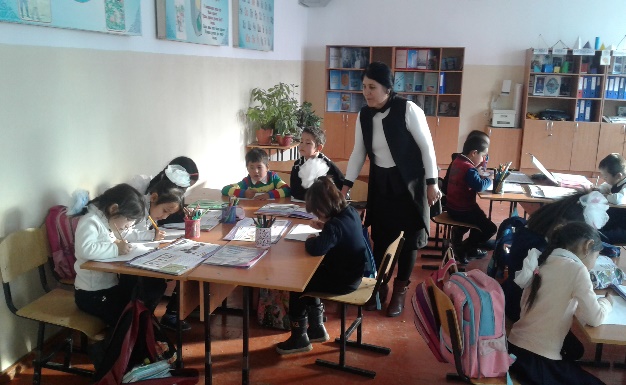 Пән: ДүниетануҰзақ мерзімді жоспар бөлімі:  4СЫНЫП: 1Пән: ДүниетануҰзақ мерзімді жоспар бөлімі:  4СЫНЫП: 1Пән: ДүниетануҰзақ мерзімді жоспар бөлімі:  4СЫНЫП: 1Пән: ДүниетануҰзақ мерзімді жоспар бөлімі:  4СЫНЫП: 1Пән: ДүниетануҰзақ мерзімді жоспар бөлімі:  4СЫНЫП: 1Осы сабақта қол жеткізілетін оқу мақсаттары(оқу бағдарламасына сілтеме)1.1.3.2 өзі тұратын елді мекеннің басты көшесін, ғимараттарын және көрнекі жерлерін сипаттау.1.1.3.2 өзі тұратын елді мекеннің басты көшесін, ғимараттарын және көрнекі жерлерін сипаттау.1.1.3.2 өзі тұратын елді мекеннің басты көшесін, ғимараттарын және көрнекі жерлерін сипаттау.1.1.3.2 өзі тұратын елді мекеннің басты көшесін, ғимараттарын және көрнекі жерлерін сипаттау.Сабақ мақсаты:Барлық оқушылар орындай алады: Өз туған өлкесін сипаттайды.Оқушылардың көпшілігі орындай алады: Өз туған өлкесін сипаттайды және атауларын атайды.Кейбір оқушылар орындай алады:Өзі тұратын елді мекеннің ғимараттарын және көрнекі жерлерін анықтайды, зерттейді.Барлық оқушылар орындай алады: Өз туған өлкесін сипаттайды.Оқушылардың көпшілігі орындай алады: Өз туған өлкесін сипаттайды және атауларын атайды.Кейбір оқушылар орындай алады:Өзі тұратын елді мекеннің ғимараттарын және көрнекі жерлерін анықтайды, зерттейді.Барлық оқушылар орындай алады: Өз туған өлкесін сипаттайды.Оқушылардың көпшілігі орындай алады: Өз туған өлкесін сипаттайды және атауларын атайды.Кейбір оқушылар орындай алады:Өзі тұратын елді мекеннің ғимараттарын және көрнекі жерлерін анықтайды, зерттейді.Барлық оқушылар орындай алады: Өз туған өлкесін сипаттайды.Оқушылардың көпшілігі орындай алады: Өз туған өлкесін сипаттайды және атауларын атайды.Кейбір оқушылар орындай алады:Өзі тұратын елді мекеннің ғимараттарын және көрнекі жерлерін анықтайды, зерттейді.Бағалау критерийлеріӨз елді мекенінің басты көшесін, ғимараттарын және көрнекі жерлерін атайды.Тұрғылықты жері (көшелері, ғимараттары мен көрікті жерлері) туралы әңгімелейдіӨз елді мекенінің басты көшесін, ғимараттарын және көрнекі жерлерін атайды.Тұрғылықты жері (көшелері, ғимараттары мен көрікті жерлері) туралы әңгімелейдіӨз елді мекенінің басты көшесін, ғимараттарын және көрнекі жерлерін атайды.Тұрғылықты жері (көшелері, ғимараттары мен көрікті жерлері) туралы әңгімелейдіӨз елді мекенінің басты көшесін, ғимараттарын және көрнекі жерлерін атайды.Тұрғылықты жері (көшелері, ғимараттары мен көрікті жерлері) туралы әңгімелейдіТілдік мақсаттарПәнге қатысты лексика мен терминология:Саяжай, ғимараттар, театр, зәулім үйлер, мешіт, мәдениет үйі.Диалогқа/жазылымға қажетті тіркестер:Қаланың қандай жерлерін ұнатасың?Ауыл тұрғындары немен айналысады?Ауыл мен қаланың көрікті жерлерін салыстырыңыз?Пәнге қатысты лексика мен терминология:Саяжай, ғимараттар, театр, зәулім үйлер, мешіт, мәдениет үйі.Диалогқа/жазылымға қажетті тіркестер:Қаланың қандай жерлерін ұнатасың?Ауыл тұрғындары немен айналысады?Ауыл мен қаланың көрікті жерлерін салыстырыңыз?Пәнге қатысты лексика мен терминология:Саяжай, ғимараттар, театр, зәулім үйлер, мешіт, мәдениет үйі.Диалогқа/жазылымға қажетті тіркестер:Қаланың қандай жерлерін ұнатасың?Ауыл тұрғындары немен айналысады?Ауыл мен қаланың көрікті жерлерін салыстырыңыз?Пәнге қатысты лексика мен терминология:Саяжай, ғимараттар, театр, зәулім үйлер, мешіт, мәдениет үйі.Диалогқа/жазылымға қажетті тіркестер:Қаланың қандай жерлерін ұнатасың?Ауыл тұрғындары немен айналысады?Ауыл мен қаланың көрікті жерлерін салыстырыңыз?Құндылықтарды дарытуШығармашылық және сын тұрғысынан ойлау арқылы қала мен ауылдың көрнекі жерлерін зерттейді.  Қарым-қатынас жасау қабілетін дамытуШығармашылық және сын тұрғысынан ойлау арқылы қала мен ауылдың көрнекі жерлерін зерттейді.  Қарым-қатынас жасау қабілетін дамытуШығармашылық және сын тұрғысынан ойлау арқылы қала мен ауылдың көрнекі жерлерін зерттейді.  Қарым-қатынас жасау қабілетін дамытуШығармашылық және сын тұрғысынан ойлау арқылы қала мен ауылдың көрнекі жерлерін зерттейді.  Қарым-қатынас жасау қабілетін дамытуПән аралық байланыстарЖаратылыстану: Қалада және ауылда қандай өсімдік түрлері кездесетіні, ауылдық жерлерде қандай мал түрлері өсірілетіні туралы әңгімелеседі. Оқушылар өз тәжірибесіне сүйене отырып, әңгімелеп бере алады.Математика: Оқушылардан алдыңғы тапсырмадан айтылған ауылдағы үй жануарлары мен дақыл түрлерін санап шығуын сұраймын.Жаратылыстану: Қалада және ауылда қандай өсімдік түрлері кездесетіні, ауылдық жерлерде қандай мал түрлері өсірілетіні туралы әңгімелеседі. Оқушылар өз тәжірибесіне сүйене отырып, әңгімелеп бере алады.Математика: Оқушылардан алдыңғы тапсырмадан айтылған ауылдағы үй жануарлары мен дақыл түрлерін санап шығуын сұраймын.Жаратылыстану: Қалада және ауылда қандай өсімдік түрлері кездесетіні, ауылдық жерлерде қандай мал түрлері өсірілетіні туралы әңгімелеседі. Оқушылар өз тәжірибесіне сүйене отырып, әңгімелеп бере алады.Математика: Оқушылардан алдыңғы тапсырмадан айтылған ауылдағы үй жануарлары мен дақыл түрлерін санап шығуын сұраймын.Жаратылыстану: Қалада және ауылда қандай өсімдік түрлері кездесетіні, ауылдық жерлерде қандай мал түрлері өсірілетіні туралы әңгімелеседі. Оқушылар өз тәжірибесіне сүйене отырып, әңгімелеп бере алады.Математика: Оқушылардан алдыңғы тапсырмадан айтылған ауылдағы үй жануарлары мен дақыл түрлерін санап шығуын сұраймын.АКТ қолдану дағдыларыБейнежазба арқылы сабаққа болған қызығушылығы артады.Бейнежазба арқылы сабаққа болған қызығушылығы артады.Бейнежазба арқылы сабаққа болған қызығушылығы артады.Бейнежазба арқылы сабаққа болған қызығушылығы артады.Бастапқы білімБалада ауыл мен қала туралы түсінік бар.Балада ауыл мен қала туралы түсінік бар.Балада ауыл мен қала туралы түсінік бар.Балада ауыл мен қала туралы түсінік бар.Сабақ барысыСабақтың жоспарланған кезеңдеріСабақтағы жоспарланған іс-әрекетСабақтағы жоспарланған іс-әрекетСабақтағы жоспарланған іс-әрекетРесурстарСабақтың басы5 минПсихологиялық ахуал. «Шаттық шеңбері».Біз балдырған баламызҚұстай қанат қағамызДүниені аралапОқып, білім аламыз.Көзді салып қараңызБылай қанат қағамыз «Түсінік корзинасы» әдісі.Оқушылар араласқан қала мен ауыл фотосуреттерін таңдап алады. Әр жүп фотосуреттерді ауыл және қала деп екі топқа топтасады. «Зымыран» әдісі арқылы сұрақтарға жауап береді.Көкжиек және оның түстары туралы білесің бе?Сағатқа қарамай уақытты анықтауға бол ама?Бағытты қандай жергілікті белгілер арқылы анықтар едің? «Жақсы, тамаша» әдісі арқылы мадақталады.Психологиялық ахуал. «Шаттық шеңбері».Біз балдырған баламызҚұстай қанат қағамызДүниені аралапОқып, білім аламыз.Көзді салып қараңызБылай қанат қағамыз «Түсінік корзинасы» әдісі.Оқушылар араласқан қала мен ауыл фотосуреттерін таңдап алады. Әр жүп фотосуреттерді ауыл және қала деп екі топқа топтасады. «Зымыран» әдісі арқылы сұрақтарға жауап береді.Көкжиек және оның түстары туралы білесің бе?Сағатқа қарамай уақытты анықтауға бол ама?Бағытты қандай жергілікті белгілер арқылы анықтар едің? «Жақсы, тамаша» әдісі арқылы мадақталады.Психологиялық ахуал. «Шаттық шеңбері».Біз балдырған баламызҚұстай қанат қағамызДүниені аралапОқып, білім аламыз.Көзді салып қараңызБылай қанат қағамыз «Түсінік корзинасы» әдісі.Оқушылар араласқан қала мен ауыл фотосуреттерін таңдап алады. Әр жүп фотосуреттерді ауыл және қала деп екі топқа топтасады. «Зымыран» әдісі арқылы сұрақтарға жауап береді.Көкжиек және оның түстары туралы білесің бе?Сағатқа қарамай уақытты анықтауға бол ама?Бағытты қандай жергілікті белгілер арқылы анықтар едің? «Жақсы, тамаша» әдісі арқылы мадақталады.суреттерСабақтың ортасы 10 мин7 мин3 мин5 минОқулықпен жұмыс. 1-тапсырма. Суреттер арқылы әңгіме құрастыру1-топ. Қала, 2- топ. Ауыл.Дескриптор: Өз мекенжайын әңгімелейді.Өзінің тұрғылықты жерінің орны, ерекшелігі туралы әңгімелейді. Оқушылар жауабы тыңдалып, мәтін оқып беріледі.  «Өте жақсы, тамаша»деп мадақталады.2-тапсырма.  Бейне  таспа  «Сәйкесін тап» әдісі арқылы қала мен ауылға қатысты сөздерді тауып, суреттермен сәйкестендіреді.«Сен білесің бе?» айдары арқылы оқушыларға Орал қаласындағы кеме зауытының барлығы және ол зауытта жасалған кемелер Каспий теңізіне шығаратылатыны жайлы айтылады.Дескриптор:Қала мен ауылға қатысты сөздерді сәйкестендіредіКеменің зауытта жасалатынын түсінеді.  «Жарайсың, жақсы» деп мадақталады.3-тапсырма.«Ойлан, тап» әдісі.Бір оқушы ойынды бастап, көршінің құлағына ауылдағы бір үй жануарының атауын сыбырлап айтады. Келесі оқушы бұл жануарды сипаттайды. Оқушылар оны табу қажет. Кім жауабын тапса, сол ойынды жаңадан  бастайды.Сергіту сәті.Оңға, оңға түзу тұр,Солға, солға түзу тұр.Алға қарай бір адым,Артқа қарай бір адым.Жоғары, төмен қарайық,Орнымызды табайық.4-тапсырма.(ӨЖ) Дәптермен жұмыс.Қатесін тап. Қалада кездеспейтін заттарды тап. Оларды қызыл қарындашпен қорша.Дескриптор:Қалада кездеспейтін заттарды табады.Оларды қарындашпен қоршай алады.Бәрекелді, жарайсың деп мадақталады.Оқулықпен жұмыс. 1-тапсырма. Суреттер арқылы әңгіме құрастыру1-топ. Қала, 2- топ. Ауыл.Дескриптор: Өз мекенжайын әңгімелейді.Өзінің тұрғылықты жерінің орны, ерекшелігі туралы әңгімелейді. Оқушылар жауабы тыңдалып, мәтін оқып беріледі.  «Өте жақсы, тамаша»деп мадақталады.2-тапсырма.  Бейне  таспа  «Сәйкесін тап» әдісі арқылы қала мен ауылға қатысты сөздерді тауып, суреттермен сәйкестендіреді.«Сен білесің бе?» айдары арқылы оқушыларға Орал қаласындағы кеме зауытының барлығы және ол зауытта жасалған кемелер Каспий теңізіне шығаратылатыны жайлы айтылады.Дескриптор:Қала мен ауылға қатысты сөздерді сәйкестендіредіКеменің зауытта жасалатынын түсінеді.  «Жарайсың, жақсы» деп мадақталады.3-тапсырма.«Ойлан, тап» әдісі.Бір оқушы ойынды бастап, көршінің құлағына ауылдағы бір үй жануарының атауын сыбырлап айтады. Келесі оқушы бұл жануарды сипаттайды. Оқушылар оны табу қажет. Кім жауабын тапса, сол ойынды жаңадан  бастайды.Сергіту сәті.Оңға, оңға түзу тұр,Солға, солға түзу тұр.Алға қарай бір адым,Артқа қарай бір адым.Жоғары, төмен қарайық,Орнымызды табайық.4-тапсырма.(ӨЖ) Дәптермен жұмыс.Қатесін тап. Қалада кездеспейтін заттарды тап. Оларды қызыл қарындашпен қорша.Дескриптор:Қалада кездеспейтін заттарды табады.Оларды қарындашпен қоршай алады.Бәрекелді, жарайсың деп мадақталады.Оқулықпен жұмыс. 1-тапсырма. Суреттер арқылы әңгіме құрастыру1-топ. Қала, 2- топ. Ауыл.Дескриптор: Өз мекенжайын әңгімелейді.Өзінің тұрғылықты жерінің орны, ерекшелігі туралы әңгімелейді. Оқушылар жауабы тыңдалып, мәтін оқып беріледі.  «Өте жақсы, тамаша»деп мадақталады.2-тапсырма.  Бейне  таспа  «Сәйкесін тап» әдісі арқылы қала мен ауылға қатысты сөздерді тауып, суреттермен сәйкестендіреді.«Сен білесің бе?» айдары арқылы оқушыларға Орал қаласындағы кеме зауытының барлығы және ол зауытта жасалған кемелер Каспий теңізіне шығаратылатыны жайлы айтылады.Дескриптор:Қала мен ауылға қатысты сөздерді сәйкестендіредіКеменің зауытта жасалатынын түсінеді.  «Жарайсың, жақсы» деп мадақталады.3-тапсырма.«Ойлан, тап» әдісі.Бір оқушы ойынды бастап, көршінің құлағына ауылдағы бір үй жануарының атауын сыбырлап айтады. Келесі оқушы бұл жануарды сипаттайды. Оқушылар оны табу қажет. Кім жауабын тапса, сол ойынды жаңадан  бастайды.Сергіту сәті.Оңға, оңға түзу тұр,Солға, солға түзу тұр.Алға қарай бір адым,Артқа қарай бір адым.Жоғары, төмен қарайық,Орнымызды табайық.4-тапсырма.(ӨЖ) Дәптермен жұмыс.Қатесін тап. Қалада кездеспейтін заттарды тап. Оларды қызыл қарындашпен қорша.Дескриптор:Қалада кездеспейтін заттарды табады.Оларды қарындашпен қоршай алады.Бәрекелді, жарайсың деп мадақталады.Оқулық. 40-41-б.СуреттерЖұмыс дәптері. 23-б.Сабақтың соңы5 минКері байланыс. Топтар өзінің атауы бойынша қала, ауыл туралы жарнама жасайды.Кері байланыс. Топтар өзінің атауы бойынша қала, ауыл туралы жарнама жасайды.Кері байланыс. Топтар өзінің атауы бойынша қала, ауыл туралы жарнама жасайды.Саралау- оқушыларға қалай көбірек  қолдау көрсетуді жоспарлайсыз? Қабілеті жоғары  оқушыларға қандай міндет қоюды жоспарлап отырсыз?Дерек көз арқылы сұрақ құрастыру, сынып ішінде талқылау.Саралау- оқушыларға қалай көбірек  қолдау көрсетуді жоспарлайсыз? Қабілеті жоғары  оқушыларға қандай міндет қоюды жоспарлап отырсыз?Дерек көз арқылы сұрақ құрастыру, сынып ішінде талқылау.Бағалау – оқушылардың материалды меңгеру деңгейін қалай тексеруді жоспарлайсыз?Бағалау өлшемдерін қолданамын. Қол сигналы, фигуралар, смайликтер, шапалақ.Денсаулық және қауіпсіздік, техникасының сақталуыСергіту сәтінде қауыпсіздік ережесіне көңіл бөлемін.Денсаулық және қауіпсіздік, техникасының сақталуыСергіту сәтінде қауыпсіздік ережесіне көңіл бөлемін.Сабақ бойынша рефлексияСабақтың мақсаты мен оқу міндеттері орындалды ма? Бүгін оқушылар не үйренді? Сабақ қалй өтті? Қандай кедергілер болды? Не сәтті өтті? Жоспарланған саралау жақсы іске асты ма? (тапсырмалар сәйкес болды ма?) Уақытты қалай пайдаландым?Жоспарыма қандай өзгерістер енгіздім және неге?Сабақ бойынша рефлексияСабақтың мақсаты мен оқу міндеттері орындалды ма? Бүгін оқушылар не үйренді? Сабақ қалй өтті? Қандай кедергілер болды? Не сәтті өтті? Жоспарланған саралау жақсы іске асты ма? (тапсырмалар сәйкес болды ма?) Уақытты қалай пайдаландым?Жоспарыма қандай өзгерістер енгіздім және неге?Өз  сабағыңызды талдау үшін осы бос орынды пайдаланыңыз.Сол жақта берілген сұрақтарға жауап беріңіз.Өз  сабағыңызды талдау үшін осы бос орынды пайдаланыңыз.Сол жақта берілген сұрақтарға жауап беріңіз.Өз  сабағыңызды талдау үшін осы бос орынды пайдаланыңыз.Сол жақта берілген сұрақтарға жауап беріңіз.